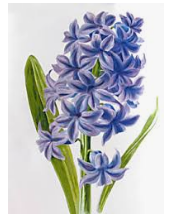 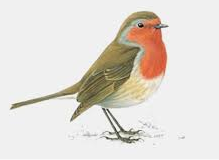 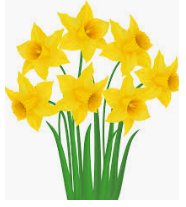 Signs of SpringShea- blue sky, flowers, sun and a bunny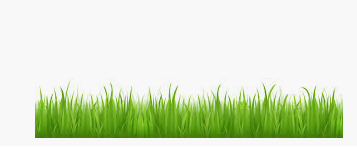 Alice- I see all of this-this is the sun, this is the sky and these are the flowersMeadow- grass, flowers and butterfliesRebekah- I saw a butterfly guy and a mosquito got on my face and it was yucky!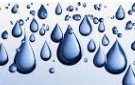 Nailah- I saw a bird in a tree and some flowersRiley- I saw flowers a sun and grassJulianne- flowers, the sun and some rain dropsAriah- flowers and birds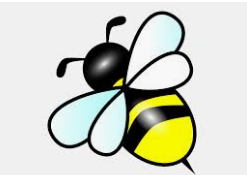 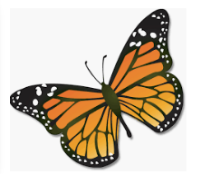 Rosa- butterfliesYeva- butterliesMackenzie- flowers, bumblebees, butterflies and lady bugsAnnabelle- I saw grass and flowers and bees and rain and the sunDonny- bees and butterfliesMatthew- I got flowers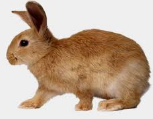 Mary Kate- flowers, grass and bunnies